令和2年(2020)6月　『田植えをしました』5月の連休、松子の田んぼにはシュレーゲルアオガエルが白い卵塊を産みつける季節になりました。カエルたちの声もにぎやかです。新型コロナウィルスのため「三密」にならないよう間隔を空けて、会員のみなさんが、田植えをしました。集合時間も決めず、家族ごとに田植えを開始するため、田植えの方法は掲示板で説明。小さな子どものいる家族は、家族ごとにミニ田んぼを作って、田植えをしました。これからも、子どもたちが、イネの生長を見にきてくれることを期待します。＜問合せ先＞吉田　42-6784　小池42-8142Facebook「一宮ネイチャークラブ」で検索してください。 会員募集中！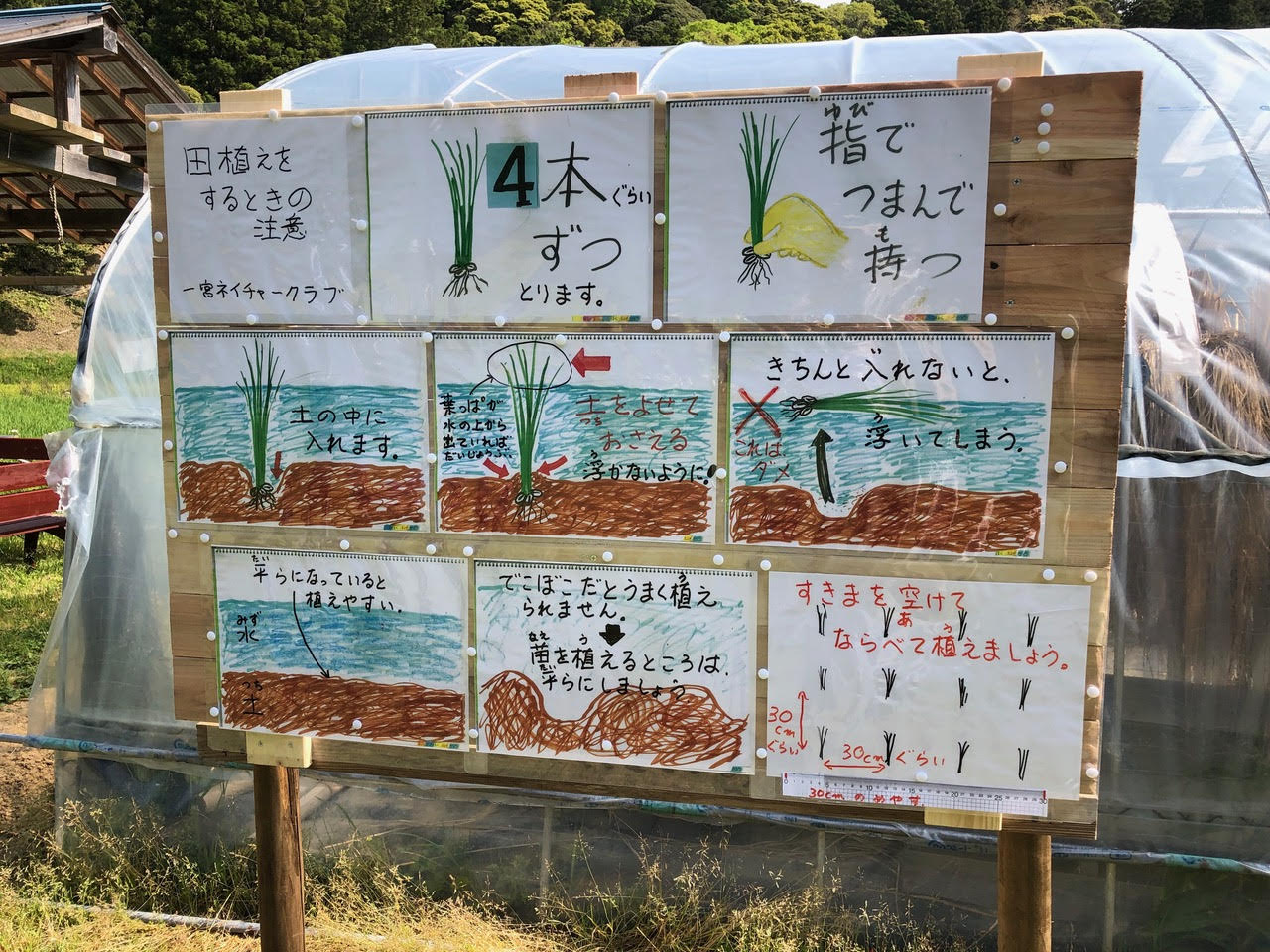 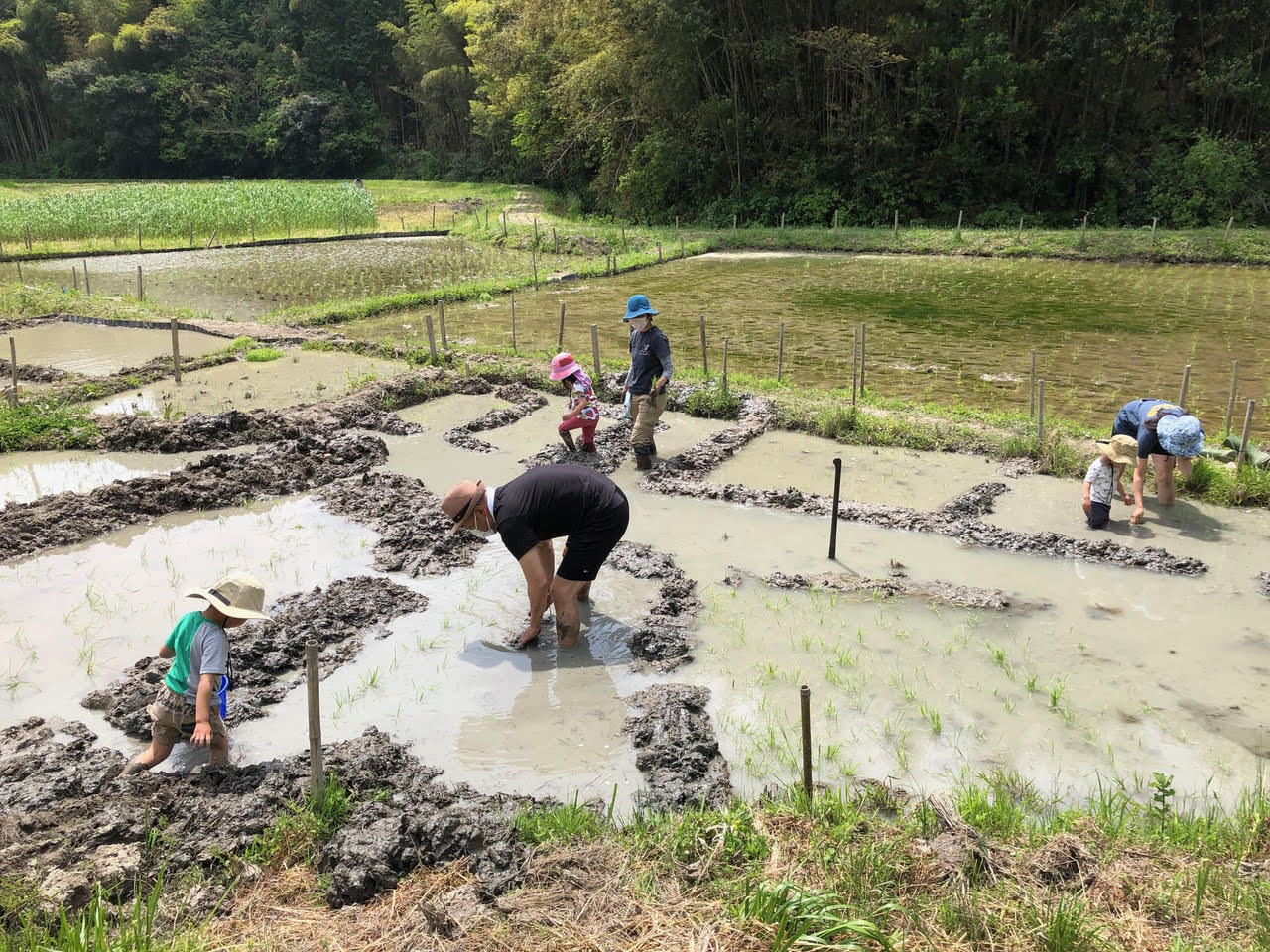 